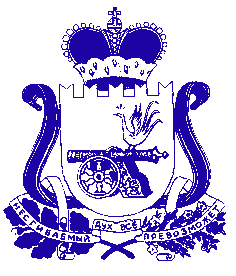 АДМИНИСТРАЦИЯ МУНИЦИПАЛЬНОГО ОБРАЗОВАНИЯ «КРАСНИНСКИЙ РАЙОН»  СМОЛЕНСКОЙ ОБЛАСТИРАСПОРЯЖЕНИЕот 27.03.2020 № 138О введении нерабочих днейс 30.03.2020 по 03.04.2020 включительно для определенных категорий работниковАдминистрации муниципального образования  «Краснинский район» Смоленской области	На основании Указа Президента Российской Федерации от 25.03.2020 № 206 «Об объявлении в Российской Федерации нерабочих дней», руководствуясь Рекомендациями Министерства труда и социальной защиты населения Российской Федерации работникам и работодателям в отношении применения (распространения) на работников режима нерабочих дней с 30 марта по 3 апреля 2020 года, одобренными по итогам заседания оперативного штаба по предупреждению завоза и распространения новой коронавирусной инфекции на территории Российской Федерации 26.03.2020, Перечнем поручений по итогам заседания президиума Координационного совета при Правительстве Российской Федерации по борьбе с распространением новой коронавирусной инфекции на территории Российской Федерации от 25.03.2020, с учетом сложившейся на территории муниципального образования  «Краснинский район» Смоленской области эпидемиологической обстановки: 	1. Ввести нерабочие дни с 30.03.2020 по 03.04.2020 включительно для следующих категорий работников Администрации муниципального образования  «Краснинский район» Смоленской области: - достигших возраста 60 лет и старше; - беременных женщин (по предъявлении справки из соответствующего медицинского учреждения); - родителей, имеющих детей в возрасте до 14 лет включительно. 	2. Руководителям структурных подразделений Администрации муниципального образования  «Краснинский район» Смоленской области обеспечить неукоснительное исполнение настоящего распоряжения. 	3. Отделу правового и информационного обеспечения Администрации муниципального образования  «Краснинский район» Смоленской области разместить настоящее распоряжение на официальном сайте муниципального образования  «Краснинский район» Смоленской области.Глава муниципального образования «Краснинский район» Смоленской области                                                                     С.В. Архипенков